Making a human body with food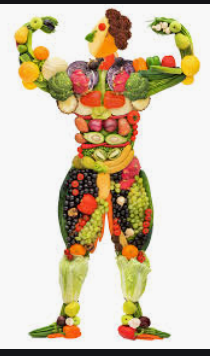 Can you design a human body with different types of foods? Take a picture and share it with your teachers Here are some ideas:Carrots for eyesCelery as bonesTomato for the heartMushrooms for ears